U.S. Department of Agriculture, Forest Service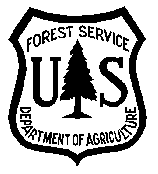 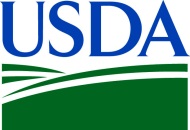 Employment Outreach NoticeForest Inventory and AnalysisResource Monitoring and Assessment ProgramPacific Northwest Research Station, Anchorage, AlaskaJoin Our Team!!! We have one permanent full time vacancy:Coastal Alaska Data Collection CoordinatorSupervisory Biological Scientist GS-0401-11 Detail / NTE 120-Day Temporary Promotion / -Or- Permanent Full-TimeDuty Station: Anchorage, AK(Virtual for NTE 120-Day assignments)See OPM guidelines for wage information:http://www.opm.gov/policy-data-oversight/pay-leave/salaries-wages/The purpose of this outreach notice is to inform prospective applicants of this upcoming opportunity, determine the potential applicant pool, and establish the appropriate recruitment method and area of consideration for the vacancy announcement.  This outreach may also be used to identify candidates for possible non-competitive reassignment to a position. Responses and resumes received from this outreach notice will be relied upon to make these determinations.Coastal Alaska Data Collection Coordinator (GS-0401-11):The Coastal Data Collection Coordinator is part of the Anchorage-based Data Collection team and is a member of the team’s management.  This position reports to the Alaska Data Collection Team Leader and directly supervises 6-12 professional and technical field staff.  The incumbent works closely with a co-Coordinator on the Data Collection team, the Interior Alaska and Pacific Islands programs, and other external agencies and groups.  The ability to respectfully work with a large team towards a common mission is critical. Major responsibilities include supervising, planning, organizing, and directing day-to-day data collection operations for the Forest Inventory and Analysis (FIA) Coastal Alaska program.  This position demands the ability to plan strategically over multiple timescales simultaneously.  During the summer field season, logistics and field supervision will require the incumbent be based with the field crew on a research vessel or at other remote host bases directing day-to-day operations of a large field crew utilizing exclusive use aircraft for accessing field sites in remote areas of southeast and southcentral Alaska.  This fieldwork will require the incumbent to be on travel status for up to 16 days at a time.As a field Coordinator in Alaska, this position is responsible for managing an aviation and safety program for a large cadre of field employees. The Coordinator will also be responsible to receive training leading to certification as a Contracting Officer’s Representative (COR) for helping to manage government aviation contracts. Excellent project tracking skills and regular follow-up/evaluation are required.  Outstanding verbal and written communication skills with diverse audiences are a must. The Coordinator will work with field Quality Assurance staff as well as internal and external collaborators to identify methodological, logistical, staffing, budgetary, or client challenges and develop or recommend mitigating actions.  ABOUT THE PROGRAMPositions with FIA in Alaska are adventurous, challenging, and rewarding!  Forest Inventory and Analysis (FIA) is a nationwide program which collects, processes, analyzes, evaluates, and publishes comprehensive information on forest and other related renewable resources. The Anchorage Forestry Sciences Lab (AFSL) is part of the US Forest Service Pacific Northwest Research Station (PNWRS), and is responsible for the inventory of Alaska, Hawaii, and US affiliated Pacific islands.  The Alaska FIA program conducts forest inventories and forest health monitoring on forestlands of all land ownerships.  FIA installs permanent research plots that are measured on a 10-year cycle.  A wide range of forestry variables are collected on each plot in addition to forest health measurements that can include vegetation, lichens, soils, fuels, and crown measurements.  The inventory data are widely used by forest managers, local and state governments and federal agencies in making policy decisions.   Alaska contains a wide diversity of ecological communities ranging from coastal temperate rain forests to mixed boreal hardwood forests and includes expansive black spruce bogs. Extensive areas of alpine tundra, shrub land, high peaks, and glaciers occupy the non-forest areas. Field work conditions in Alaska are often arduous. While these positions are not expected to spend a significant amount of time in the field, field work may be performed in inclement weather (cold, rain, snow), on steep, slippery, and/or brushy slopes, and in the presence of moose, bear, wolves, and biting insects. A significant amount of off-trail hiking is required during field visits. Employees must be capable of carrying a 45-pound pack; with pack weights occasionally exceeding 55 pounds during field visits. Alaska crews regularly travel in small aircraft including helicopters.  Additionally, employees carry a firearm for bear protection and are subject to a federal background investigation and pre-hire and random drug testing.  Firearm training, practice, and certification is an annual mandatory safety requirement for all Alaska field staff.  In Alaska’s Interior unit, field accommodations often include remote group camp settings and rural hotels or lodges.  Although attempts are made to honor special dietary preferences, accommodations may not be possible in all field operation settings.  This is a pre-announcement only.  When the position is advertised, the announcement will be posted on the USA Jobs web site: www.usajobs.gov.  The announcement will contain all of the information you need to apply for the position.To be considered, applicants must be U.S. citizens.The purpose of this Outreach Notice is to determine the potential applicant pool for this position and to establish an appropriate recruitment method and area of consideration for the vacancy announcement  (Region-wide, Service-wide, USDA-wide, Government-wide, and/or DEMO).  Responses received from this outreach notice will be relied upon to make these determinations.The U.S. Department of Agriculture (USDA) prohibits discrimination in all its programs and activities on the basis of race, color, national origin, age, disability, and where applicable, sex, marital status, familial status, parental status, religion, sexual orientation, genetic information, political beliefs, reprisal, or because all or part of an individual’s income is derived from any public assistance program.  (Not all prohibited bases apply to all programs.)  Persons with disabilities who require alternative means for communication of program information (Braille, large print, audiotape, etc.) should contact USDA’s TARGET Center at (202) 720-2600 (voice and TDD).  To file a complaint of discrimination, write USDA, Director, Office of civil Rights, 1400 Independence Avenue, S.W., Washington, D.C. 20250-9410, or call (800) 795-3272 (voice) or (202) 720-6382 (TDD).OUTREACH NOTICE RESPONSE FORM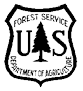 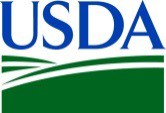 Forest Inventory and AnalysisResource Monitoring and Assessment ProgramPacific Northwest Research Station, Anchorage, AlaskaIf you are interested in a position, please complete this form and send it, along with a resume, to:sarah.ellison@usda.gov using the subject line “Coastal Coordinator Outreach Response” to indicate your interest. Questions can be directed to Sarah Ellison at sarah.ellison@usda.gov or 907-227-3963.Please indicate the position(s) and type of appointment(s) you are interested in:NAME:  	EMAIL ADDRESS:  	MAILING ADDRESS: 	TELEPHONE NUMBER:   	If you are currently employed by the Federal Government:WHAT AGENCY ARE YOU EMPLOYED BY:  	TYPE OF APPOINTMENT (Permanent, Term, Temporary, Other):   	CURRENT SERIES AND GRADE: 	CURRENT POSITION TITLE: 	If employed by the Forest Service:WHAT IS YOUR CURRENT REGION/FOREST/DISTRICT/STATION?:   	If you are not currently a Federal Employee:CURRENT EMPLOYER:  	Are you eligible for appointment under any of the following special authorities?Position				Detail / NTE 120-Day Temp PromoPermanent AppointmentCoastal Alaska Data Collection CoordinatorFormer Peace CorpsVeteran’s Employment Opportunities Act of 1998Person with DisabilitiesVeteran’s Recruitment ActPathways ProgramReinstatement EligibilityVeteran with 30% Compensable DisabilityOther: ________________________________